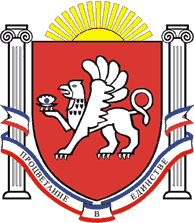                                               РЕСПУБЛИКА КРЫМ                        БЕЛОГОРСКИЙ РАЙОНАДМИНИСТРАЦИЯ ВАСИЛЬЕВСКОГО СЕЛЬСКОГО ПОСЕЛЕНИЯПОСТАНОВЛЕНИЕ10.06.2020г.			с. Васильевка				№111Об утверждении порядка оказания консультационной и организационной поддержки субъектам малого и среднего предпринимательства на территории Васильевского сельского поселения.На основании Федерального закона от 24.07.2007 № 209-ФЗ «О развитии малого и среднего предпринимательства в Российской Федерации», Федерального закона от 27.12.2019 № 468-ФЗ «О виноградарстве и виноделии в Российской Федерации», ПОСТАНОВЛЯЮ:1. Утвердить порядок оказания консультационной и организационной поддержки субъектам виноградарства и виноделия на территории муниципального образования Васильевское сельское поселение Белогорского района Республики Крым в сфере (прилагается). 2. Контроль за выполнением настоящего постановления оставляю за собой. 3. Настоящее постановление подлежит опубликования (обнародования) в порядке, предусмотренном Уставом муниципального образования Васильевское сельское поселение Белогорского района Республики Крым.4. Настоящее постановление вступает в силу с 26.06.2020.Председатель Васильевского сельского совета – глава администрации Васильевского сельского поселения				В.Д. ФрангопуловПриложение к постановлению администрации Васильевского сельского поселения 
от 10.06. 2020 года № 111ПОРЯДОКоказания консультационной и организационной поддержки субъектам виноградарства и виноделия на территории муниципального образования Васильевское сельское поселение Белогорского района Республики Крым1. Настоящий Порядок разработан в соответствии с требованиями Федерального закона № 468-ФЗ «О виноградарстве и виноделии» и определяет виды и формы оказания консультационной и организационной поддержки субъектам виноградарства и виноделия на территории муниципального образования Васильевское сельское поселение Белогорского района Республики Крым (далее - субъекты виноградарства).2. В настоящем Порядке используются следующие понятия: консультационная поддержка - предоставление субъектам виноградарства организациями инфраструктуры консультационных услуг и информации по вопросам, связанным с осуществлением предпринимательской деятельности; организационная поддержка - содействие в предоставлении организационно-технической помощи субъектам виноградарства; субъекты виноградарства на территории сельского поселения - хозяйствующие субъекты, соответствующие требованиям, установленным Федеральным законом от 24.07.2007 №209-ФЗ «О развитии малого и среднего предпринимательства в Российской Федерации», осуществляющие деятельность в сфере виноградарства и виноделия. 3. Консультационная и организационная поддержка, осуществляемая в соответствии с настоящим Порядком, оказывается субъектам виноградарства, зарегистрированным и осуществляющим свою деятельность на территории Васильевского сельского поселения. 4. Администрация Васильевского сельского поселения организует информационно-обучающие семинары для предпринимателей (по их желанию) с участием представителей контролирующих органов по наиболее значимым проблемам бизнеса. 5. Основными целями оказания консультационной и организационной поддержки являются: содействие субъектам виноградарства в осуществлении ими предпринимательской деятельности; обеспечение свободного доступа субъектов виноградарства к информации, необходимой для развития, повышения деловой активности и конкурентоспособности субъектов виноградарства. 6. Консультационная поддержка субъектов виноградарства оказывается по вопросам правовой защиты, бухгалтерского учета, налогообложения, рекламы и маркетинга, финансовой поддержки и иным вопросам, связанным с осуществлением предпринимательской деятельности.7. Консультационная поддержка субъектов виноградарства может оказываться:в устной форме - лицам, обратившимся посредством телефонной связи или лично;в письменной форме - по письменным запросам;8. Основными требованиями к информированию при оказании консультационной поддержки субъектам виноградарства являются:достоверность представляемой информации;четкость в изложении информации;полнота информации. 9. Организационная поддержка субъектов виноградарства оказывается в виде:содействия в организации выставок, ярмарок и иных мероприятий, направленных на повышение информированности и продвижение продукции субъектов виноградарства;оказания помощи в получении разрешений и согласований на строительство и или запуск новых цехов участков и других объектов;организации обучающих курсов, конференций, семинаров, «круглых столов» и иных мероприятий, направленных на подготовку (переподготовку, повышение квалификации) кадров для субъектов виноградарства;организация Дней виноградарства и виноделия, праздников, посвященных предпринимательству, конкурсов для выявления лучших предпринимателей в содействии вовлечению в сферу виноградарства лиц из числа социально не защищенных слоев населения, в том числе инвалидов, женщин, содействия, созданию и развитию субъектов виноградарства.